JUSTIFICATIVA DA CONTRATAÇÃOPROCESSO LICITATÓRIO Nº 007/2023DISPENSA DE LICITAÇÃO Nº 007/2023O presente instrumento de justificativa se presta a cumprir o contido nos art. 23, parágrafo 8º, art. 24, inciso II e art. 26 da Lei 8.666/93 como antecedente necessário à contratação com dispensa de licitação.I – Objeto: Contratação de Empresa especializada para a Coordenação e Operacionalização de Processo Seletivo, na modalidade Concurso Público, com provas escritas, provas de títulos e provas práticas, destinado à seleção de pessoal para o preenchimento, em caráter de emprego público, no âmbito do CIMAM – Consórcio Intermunicipal Multifinalitário da AMNOROESTE.II - Caracterização da Situação que justifica a dispensa de licitação: A contratação de empresa especializada para a Coordenação e Operacionalização de Processo Seletivo, na modalidade Concurso Público se faz necessária a fim de possibilitar a contratação de servidores previstos no Regulamento do Quadro de Pessoal do CIMAM – Consórcio Intermunicipal Multifinalitário da AMNOROESTE.Considerando que, os preços propostos pela empresa PUBLIC JOB SELEÇÃO E TREINAMENTO LTDA, encontram-se dentro dos praticados no mercado, de acordo com a pesquisa efetuada com empresas da região; A dispensa de licitação para a contratação do referido objeto, justifica-se devido a necessidade da prestação dos serviços e que, o valor previsto para o exercício de 2023 é inferior ao limite para dispensa de licitação. III – Dados do Fornecedor: PUBLIC JOB SELEÇÃO E TREINAMENTO LTDA, pessoa jurídica de direito privado, inscrita no CNPJ N° 50.580.541/0001-04 localizada na Rua Doutor Pedro Ferreira, n°333 – Sala 1206 – Centro – CEP: 88301-030 - Cidade de Itajaí - Estado de Santa Catarina.IV - Razão da Escolha do Fornecedor: Os preços propostos pela empresa: PUBLIC JOB SELEÇÃO E TREINAMENTO LTDA, foram os menores orçados, de acordo com a pesquisa de preços efetuadas com empresas da região e encontram-se dentro dos praticados no mercado; e ainda a referida empresa também cumpre com todos os requisitos para a contratação, possuindo plenas condições de atender ao CIMAM nos serviços em que se propõem a prestar. V - Justificativa do Preço: O preço contratado encontra-se dentro dos preços praticados no mercado local, para o referido tipo de serviço, tendo como base a pesquisa de preços efetuadas pelo CIMAM e que compõem esse processo. VI - Forma de Prestação dos Serviços: A contratada será responsável pela coordenação e operacionalização de todo o Processo Seletivo, na modalidade Concurso Público, com Provas Escritas, provas de títulos e provas práticas, destinado à seleção de pessoal para o preenchimento, em caráter de emprego público, no âmbito do CIMAM. Para isso deverá seguir os elementos normativos do processo seletivo, conteúdo programático e bibliografia em conformidade com as instruções do Tribunal de Contas, bem como o Regulamento do Quadro de Pessoal do CIMAM.São Lourenço do Oeste/SC, 03 de Outubro de 2023. Solange do Amaral MullerSecretária Executiva do CIMAM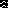 